Publicado en Londres, Reino Unido el 31/05/2024 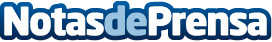 Ministros y funcionarios públicos de África viajan a España durante la 26ª edición de África Energy ForumMás de 33 ministros y 100 funcionarios públicos de alto rango de toda África viajarán a España durante la celebración de la 26.ª edición del Africa Energy Forum (aef), del 25 al 28 de junio, en la Fira de Montjuïc (Barcelona)Datos de contacto:Poliana SperandioEnergynet806 354-2835Nota de prensa publicada en: https://www.notasdeprensa.es/ministros-y-funcionarios-publicos-de-africa_1 Categorias: Internacional Sostenibilidad Otras Industrias Sector Energético http://www.notasdeprensa.es